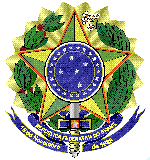 MINISTÉRIO DA EDUCAÇÃOUNIVERSIDADE FEDERAL FLUMINENSETERMO DE REFERÊNCIASERVIÇOS SEM DEDICAÇÃO EXCLUSIVA DE MÃO DE OBRA – CONTRATAÇÃO DIRETAINEXIGIBILIDADE, ARTIGO 74, LEI 14.133/21Processo Administrativo n. (23069.xxxxxx/202x-xx)DAS CONDIÇÕES GERAIS DA CONTRATAÇÃO (art. 6º, XXIII, “a” e “i” da Lei n. 14.133/2021).Contratação de..........................................................., nos termos da tabela abaixo, conforme condições e exigências estabelecidas neste instrumento.O prazo de vigência da contratação é de .............................. contados do(a) ............................., na forma do artigo 105 da Lei n° 14.133/2021. O prazo de vigência será automaticamente prorrogado, independentemente de termo aditivo, quando o objeto não for concluído no período firmado acima, ressalvadas as providências cabíveis no caso de culpa do contratado, previstas neste instrumento.OUO prazo de vigência da contratação é de .............................. (máximo de 5 anos) contados do(a) ............................., prorrogável por até 10 anos, na forma dos artigos 106 e 107 da Lei n° 14.133/2021.O serviço é enquadrado como continuado tendo em vista que [...], sendo a vigência plurianual mais vantajosa considerando [...]; A prorrogação de que trata este item é condicionada ao ateste, pela autoridade competente, de que as condições e os preços permanecem vantajosos para a Administração, permitida a negociação com o contratado.O custo estimado total da contratação é de R$... (por extenso), conforme custos unitários apostos na tabela acima OU em anexo.FUNDAMENTAÇÃO E DESCRIÇÃO DA NECESSIDADE DA CONTRATAÇÃO (art. 6º, inciso XXIII, alínea ‘b’ da Lei n. 14.133/2021). (...)DESCRIÇÃO DA SOLUÇÃO COMO UM TODO CONSIDERADO O CICLO DE VIDA DO OBJETO (art. 6º, inciso XXIII, alínea ‘c’)(...)REQUISITOS DA CONTRATAÇÃO (art. 6º, XXIII, alínea ‘d’ da Lei nº 14.133/21) Além dos critérios de sustentabilidade eventualmente inseridos na descrição do objeto, devem ser atendidos os seguintes requisitos, que se baseiam no Guia Nacional de Contratações Sustentáveis:[...][...]Não será admitida a subcontratação do objeto contratual.Não haverá exigência da garantia da contratação dos arts. 96 e seguintes da Lei nº 14.133/21.OUSerá exigida a garantia da contratação de que tratam os arts. 96 e seguintes da Lei nº 14.133/21, no percentual de ...% do valor contratual, conforme regras previstas no contrato. A garantia nas modalidades caução e fiança bancária deverá ser prestada em até XXXXXXX dias após XXXXXX (autorização da contratação direta OU notificação OU assinatura do contrato etc.). No caso de seguro-garantia sua apresentação deverá ocorrer, no máximo, até a data de assinatura do contrato.O Contratado deverá realizar a transição contratual com transferência de conhecimento, tecnologia e técnicas empregadas, sem perda de informações, podendo exigir, inclusive, a capacitação dos técnicos do contratante ou da nova empresa que continuará a execução dos serviços.[...]VISTORIAA avaliação prévia do local de execução dos serviços é imprescindível para o conhecimento pleno das condições e peculiaridades do objeto a ser contratado, sendo assegurado ao interessado o direito de realização de vistoria prévia, acompanhado por servidor designado para esse fim, de segunda à sexta-feira, das ..... horas às ...... horas.  Serão disponibilizados data e horário diferentes aos interessados em realizar a vistoria prévia. Para a vistoria, o representante legal da empresa ou responsável técnico deverá estar devidamente identificado, apresentando documento de identidade civil e documento expedido pela empresa comprovando sua habilitação para a realização da vistoria. ... [incluir outras instruções sobre vistoria] ... [incluir outras instruções sobre vistoria] A não realização da vistoria não poderá embasar posteriores alegações de desconhecimento das instalações, dúvidas ou esquecimentos de quaisquer detalhes dos locais da prestação dos serviços, devendo o contratado assumir os ônus dos serviços decorrentes.MODELO DE EXECUÇÃO CONTRATUAL (arts. 6º, XXIII, alínea “e” da Lei n. 14.133/2021).O prazo de execução dos serviços será de ........... (indicar o período de tempo previsto), com início a partir da ordem de serviço emitida pelo respectivo fiscal, necessariamente após a assinatura do Termo de Contrato ou o recebimento da nota de empenho (quando utilizada como instrumento equivalente), na forma que se segue:......Os serviços serão prestados no seguinte endereço [...]A execução contratual observará as rotinas abaixo/em anexo:.......MATERIAIS A SEREM DISPONIBILIZADOSPara a perfeita execução dos serviços, a Contratada deverá disponibilizar os materiais, equipamentos, ferramentas e utensílios necessários, nas quantidades estimadas e qualidades a seguir estabelecidas, promovendo sua substituição quando necessário:.......;.......;........INFORMAÇÕES RELEVANTES PARA O DIMENSIONAMENTO DA PROPOSTAA demanda do órgão tem como base as seguintes características:(...)(...) EtcPAGAMENTO (art. 92, V e VI, da Lei nº 14.133/2021)FORMA DE PAGAMENTO O pagamento será realizado através de ordem bancária, para crédito em banco, agência e conta corrente indicados pelo contratado. Será considerada data do pagamento o dia em que constar como emitida a ordem bancária para pagamento.PRAZO DE PAGAMENTO O pagamento será efetuado no prazo máximo de até 10 (dez) dias úteis, contados da finalização da liquidação da despesa, nos termos da Instrução Normativa SEGES/ME nº 77, de 2022.  No caso de atraso pelo Contratante, os valores devidos ao contratado serão atualizados monetariamente entre o termo final do prazo de pagamento até a data de sua efetiva realização, mediante aplicação do Índice Nacional de Preços ao Consumidor Amplo (IPCA) de correção monetária.CONDIÇÕES DE PAGAMENTO A emissão da Nota Fiscal/Fatura será precedida do recebimento definitivo do objeto da contratação, conforme disposto neste instrumento. Quando houver glosa parcial do objeto, o contratante deverá comunicar a empresa para que emita a nota fiscal ou fatura com o valor exato dimensionado. O setor competente para proceder o pagamento deve verificar se a Nota Fiscal ou Fatura apresentada expressa os elementos necessários e essenciais do documento, tais como: o prazo de validade; a data da emissão; os dados do contrato e do órgão contratante; o período respectivo de execução do contrato; o valor a pagar; e eventual destaque do valor de retenções tributárias cabíveis. Havendo erro na apresentação da Nota Fiscal/Fatura, ou circunstância que impeça a liquidação da despesa, o pagamento ficará sobrestado até que o contratado providencie as medidas saneadoras. Nessa hipótese, o prazo para pagamento iniciar-se-á após a comprovação da regularização da situação, não acarretando qualquer ônus para o contratante; A Nota Fiscal ou Fatura deverá ser obrigatoriamente acompanhada da comprovação da regularidade fiscal, constatada por meio de consulta on-line ao SICAF ou, na impossibilidade de acesso ao referido Sistema, mediante consulta aos sítios eletrônicos oficiais ou à documentação mencionada no art. 68 da Lei nº 14.133/2021. Previamente à emissão de nota de empenho e a cada pagamento, a Administração deverá realizar consulta ao SICAF para: a) verificar a manutenção das condições de habilitação exigidas para a contratação; b) identificar possível razão que impeça a participação em licitação, no âmbito do órgão ou entidade, que implique proibição de contratar com o Poder Público, bem como ocorrências impeditivas indiretas. Constatando-se, junto ao SICAF, a situação de irregularidade do contratado, será providenciada sua notificação, por escrito, para que, no prazo de 5 (cinco) dias úteis, regularize sua situação ou, no mesmo prazo, apresente sua defesa. O prazo poderá ser prorrogado uma vez, por igual período, a critério do contratante. Não havendo regularização ou sendo a defesa considerada improcedente, o contratante deverá comunicar aos órgãos responsáveis pela fiscalização da regularidade fiscal quanto à inadimplência do contratado, bem como quanto à existência de pagamento a ser efetuado, para que sejam acionados os meios pertinentes e necessários para garantir o recebimento de seus créditos.   Persistindo a irregularidade, o contratante deverá adotar as medidas necessárias à rescisão contratual nos autos do processo administrativo correspondente, assegurada ao contratado a ampla defesa.Havendo a efetiva execução do objeto, os pagamentos serão realizados normalmente, até que se decida pela rescisão do contrato, caso o contratado não regularize sua situação junto ao SICAF.Quando do pagamento, será efetuada a retenção tributária prevista na legislação aplicável.Independentemente do percentual de tributo inserido na planilha, no pagamento serão retidos na fonte os percentuais estabelecidos na legislação vigente.O contratado regularmente optante pelo Simples Nacional, nos termos da Lei Complementar nº 123, de 2006, não sofrerá a retenção tributária quanto aos impostos e contribuições abrangidos por aquele regime. No entanto, o pagamento ficará condicionado à apresentação de comprovação, por meio de documento oficial, de que faz jus ao tratamento tributário favorecido previsto na referida Lei Complementar.CESSÃO DE CRÉDITO É admitida a cessão fiduciária de direitos creditícios com instituição financeira, nos termos e de acordo com os procedimentos previstos na Instrução Normativa SEGES/ME nº 53, de 8 de Julho de 2020, conforme as regras deste presente tópico. Não serão admitidas cessões de crédito não fiduciárias. A cessão de crédito, de qualquer natureza, a ser feita mediante celebração de termo aditivo, dependerá de comprovação da regularidade fiscal e trabalhista da cessionária, bem como da certificação de que a cessionária não se encontra impedida de licitar e contratar com o Poder Público, conforme a legislação em vigor, nos termos do Parecer JL-01, de 18 de maio de 2020. O crédito a ser pago à cessionária é exatamente aquele que seria destinado à cedente (contratada) pela execução do objeto contratual, com o desconto de eventuais multas, glosas e prejuízos causados à Administração, sem prejuízo da utilização de institutos tais como os da conta vinculada e do pagamento direto previstos na IN SEGES/ME nº 5, de 2017, caso aplicáveis.REAJUSTE (art. 92, V, da Lei nº 14.133/21)Os preços inicialmente contratados são fixos e irreajustáveis no prazo de um ano contado da data do orçamento estimado.Após o interregno de um ano, e independentemente de pedido do Contratado, os preços iniciais serão reajustados, mediante a aplicação, pelo Contratante, do Índice Nacional de Preços ao Consumidor Amplo (IPCA), exclusivamente para as obrigações iniciadas e concluídas após a ocorrência da anualidadeNos reajustes subsequentes ao primeiro, o interregno mínimo de um ano será contado a partir dos efeitos financeiros do último reajuste.No caso de atraso ou não divulgação do(s) índice (s) de reajustamento, o Contratante pagará ao Contratado a importância calculada pela última variação conhecida, liquidando a diferença correspondente tão logo seja(m) divulgado(s) o(s) índice(s) definitivo(s). Nas aferições finais, o(s) índice(s) utilizado(s) para reajuste será(ão), obrigatoriamente, o(s) definitivo(s).Caso o(s) índice(s) estabelecido(s) para reajustamento venha(m) a ser extinto(s) ou de qualquer forma não possa(m) mais ser utilizado(s), será(ão) adotado(s), em substituição, o(s) que vier(em) a ser determinado(s) pela legislação então em vigor.Na ausência de previsão legal quanto ao índice substituto, as partes elegerão novo índice oficial, para reajustamento do preço do valor remanescente, por meio de termo aditivo. O reajuste será realizado por apostilamento.OBRIGAÇÕES DO CONTRATANTE (art. 92, X, XI e XIV da Lei nº 14.133/21)São obrigações do Contratante:Exigir o cumprimento de todas as obrigações assumidas pelo Contratado, de acordo com este instrumento e seus anexos;Receber o objeto no prazo e condições estabelecidas neste Termo de Referência;Notificar o Contratado, por escrito, sobre vícios, defeitos ou incorreções verificadas no objeto fornecido, para que seja por ele substituído, reparado ou corrigido, no total ou em parte, às suas expensas;Acompanhar e fiscalizar a execução do contrato e o cumprimento das obrigações pelo Contratado;Efetuar o pagamento ao Contratado do valor correspondente ao fornecimento do objeto, no prazo, forma e condições estabelecidos no presente instrumento;Aplicar ao Contratado sanções motivadas pela inexecução total ou parcial do Contrato;Cientificar o órgão de representação judicial da Advocacia-Geral da União para adoção das medidas cabíveis quando do descumprimento de obrigações pelo Contratado;Explicitamente emitir decisão sobre todas as solicitações e reclamações relacionadas à execução do presente Contrato, ressalvados os requerimentos manifestamente impertinentes, meramente protelatórios ou de nenhum interesse para a boa execução do ajuste.Concluída a instrução do requerimento, a Administração terá o prazo de 30 (trinta) dias para decidir, admitida a prorrogação motivada por igual período.Notificar os emitentes das garantias quanto ao início de processo administrativo para apuração de descumprimento de cláusulas contratuais.Comunicar o Contratado na hipótese de posterior alteração do projeto pelo Contratante, no caso do art. 93, §2º, da Lei nº 14.133/21.A Administração não responderá por quaisquer compromissos assumidos pelo Contratado com terceiros, ainda que vinculados à execução do contrato, bem como por qualquer dano causado a terceiros em decorrência de ato do Contratado, de seus empregados, prepostos ou subordinados.OBRIGAÇÕES DO CONTRATADO (art. 92, XIV, XVI e XVII da Lei nº 14.133/21)O Contratado deve cumprir todas as obrigações constantes deste Contrato, em seus anexos, assumindo como exclusivamente seus os riscos e as despesas decorrentes da boa e perfeita execução do objeto, observando, ainda, as obrigações a seguir dispostas:Manter preposto aceito pela Administração no local da obra ou do serviço para representá-lo na execução do contrato.A indicação ou a manutenção do preposto da empresa poderá ser recusada pelo órgão ou entidade, desde que devidamente justificada, devendo a empresa designar outro para o exercício da atividade.Atender às determinações regulares emitidas pelo fiscal ou gestor do contrato ou autoridade superior (art. 137, II);Alocar os empregados necessários, com habilitação e conhecimento adequados, ao perfeito cumprimento das cláusulas deste contrato, fornecendo os materiais, equipamentos, ferramentas e utensílios demandados, cuja quantidade, qualidade e tecnologia deverão atender às recomendações de boa técnica e a legislação de regência;Reparar, corrigir, remover, reconstruir ou substituir, às suas expensas, no total ou em parte, no prazo fixado pelo fiscal do contrato, os serviços nos quais se verificarem vícios, defeitos ou incorreções resultantes da execução ou dos materiais empregados;Responsabilizar-se pelos vícios e danos decorrentes da execução do objeto, bem como por todo e qualquer dano causado à Administração ou terceiros, não reduzindo essa responsabilidade a fiscalização ou o acompanhamento da execução contratual pelo Contratante, que ficará autorizado a descontar dos pagamentos devidos ou da garantia, caso exigida, o valor correspondente aos danos sofridos;Não contratar, durante a vigência do contrato, cônjuge, companheiro ou parente em linha reta, colateral ou por afinidade, até o terceiro grau, de dirigente do contratante ou do Fiscal ou Gestor do contrato, nos termos do artigo 48, parágrafo único, da Lei nº 14.133, de 2021;Quando não for possível a verificação da regularidade no Sistema de Cadastro de Fornecedores – SICAF, a empresa contratada deverá entregar ao setor responsável pela fiscalização do contrato, até o dia trinta do mês seguinte ao da prestação dos serviços, os seguintes documentos: 1) prova de regularidade relativa à Seguridade Social; 2) certidão conjunta relativa aos tributos federais e à Dívida Ativa da União; 3) certidões que comprovem a regularidade perante a Fazenda Municipal ou Distrital do domicílio ou sede do contratado; 4) Certidão de Regularidade do FGTS – CRF; e 5) Certidão Negativa de Débitos Trabalhistas – CNDT; Responsabilizar-se pelo cumprimento das obrigações previstas em Acordo, Convenção, Dissídio Coletivo de Trabalho ou equivalentes das categorias abrangidas pelo contrato, por todas as obrigações trabalhistas, sociais, previdenciárias, tributárias e as demais previstas em legislação específica, cuja inadimplência não transfere a responsabilidade ao Contratante; Comunicar ao Fiscal do contrato, no prazo de 24 (vinte e quatro) horas, qualquer ocorrência anormal ou acidente que se verifique no local da execução dos serviços.Prestar todo esclarecimento ou informação solicitada pelo Contratante ou por seus prepostos, garantindo-lhes o acesso, a qualquer tempo, ao local dos trabalhos, bem como aos documentos relativos à execução do empreendimento.Paralisar, por determinação do Contratante, qualquer atividade que não esteja sendo executada de acordo com a boa técnica ou que ponha em risco a segurança de pessoas ou bens de terceiros.Promover a guarda, manutenção e vigilância de materiais, ferramentas, e tudo o que for necessário à execução do objeto, durante a vigência do contrato.Conduzir os trabalhos com estrita observância às normas da legislação pertinente, cumprindo as determinações dos Poderes Públicos, mantendo sempre limpo o local dos serviços e nas melhores condições de segurança, higiene e disciplina.Submeter previamente, por escrito, ao Contratante, para análise e aprovação, quaisquer mudanças nos métodos executivos que fujam às especificações do memorial descritivo ou instrumento congênere.Não permitir a utilização de qualquer trabalho do menor de dezesseis anos, exceto na condição de aprendiz para os maiores de quatorze anos, nem permitir a utilização do trabalho do menor de dezoito anos em trabalho noturno, perigoso ou insalubre;Manter durante toda a vigência do contrato, em compatibilidade com as obrigações assumidas, todas as condições exigidas para habilitação na licitação, ou para qualificação, na contratação direta; Cumprir, durante todo o período de execução do contrato, a reserva de cargos prevista em lei para pessoa com deficiência, para reabilitado da Previdência Social ou para aprendiz, bem como as reservas de cargos previstas na legislação (art. 116);Comprovar a reserva de cargos a que se refere a cláusula acima, no prazo fixado pelo fiscal do contrato, com a indicação dos empregados que preencheram as referidas vagas (art. 116, parágrafo único);  Guardar sigilo sobre todas as informações obtidas em decorrência do cumprimento do contrato; Arcar com o ônus decorrente de eventual equívoco no dimensionamento dos quantitativos de sua proposta, inclusive quanto aos custos variáveis decorrentes de fatores futuros e incertos, devendo complementá-los, caso o previsto inicialmente em sua proposta não seja satisfatório para o atendimento do objeto da contratação, exceto quando ocorrer algum dos eventos arrolados no art. 124, II, d, da Lei nº 14.133, de 2021.Cumprir, além dos postulados legais vigentes de âmbito federal, estadual ou municipal, as normas de segurança do Contratante;Realizar os serviços de manutenção e assistência técnica no(s) seguinte(s) local(is) ... (inserir endereço(s));O técnico deverá se deslocar ao local da repartição, salvo se o contratado tiver unidade de prestação de serviços em distância de [....] (inserir distância conforme avaliação técnica) do local demandado. Realizar a transição contratual com transferência de conhecimento, tecnologia e técnicas empregadas, sem perda de informações, podendo exigir, inclusive, a capacitação dos técnicos do contratante ou da nova empresa que continuará a execução dos serviços.Ceder ao Contratante todos os direitos patrimoniais relativos ao objeto contratado, o qual poderá ser livremente utilizado e/ou alterado em outras ocasiões, sem necessidade de nova autorização do Contratado.Considerando que o projeto contratado se refere a obra imaterial de caráter tecnológico, insuscetível de privilégio, a cessão dos direitos a que se refere o subitem acima inclui o fornecimento de todos os dados, documentos e elementos de informação pertinentes à tecnologia de concepção, desenvolvimento, fixação em suporte físico de qualquer natureza e aplicação da obra.MODELO DE GESTÃO DO CONTRATO (art. 6º, XXIII, alínea “f” da Lei nº 14.133/21)ROTINAS DE FISCALIZAÇÃO CONTRATUAL O contrato deverá ser executado fielmente pelas partes, de acordo com as cláusulas avençadas e as normas da Lei nº 14.133, de 2021, e cada parte responderá pelas consequências de sua inexecução total ou parcial (Lei nº 14.133/2021, art. 115, caput). Em caso de impedimento, ordem de paralisação ou suspensão do contrato, o cronograma de execução será prorrogado automaticamente pelo tempo correspondente, anotadas tais circunstâncias mediante simples apostila (Lei nº 14.133/2021, art. 115, §5º). A execução do contrato deverá ser acompanhada e fiscalizada pelo(s) fiscal(is) do contrato, ou pelos respectivos substitutos (Lei nº 14.133/2021, art. 117, caput).O fiscal do contrato anotará em registro próprio todas as ocorrências relacionadas à execução do contrato, determinando o que for necessário para a regularização das faltas ou dos defeitos observados (Lei nº 14.133/2021, art. 117, §1º).O fiscal do contrato informará a seus superiores, em tempo hábil para a adoção das medidas convenientes, a situação que demandar decisão ou providência que ultrapasse sua competência (Lei nº 14.133/2021, art. 117, §2º). O contratado deverá manter preposto aceito pela Administração no local da obra ou do serviço para representá-lo na execução do contrato. (Lei nº 14.133/2021, art. 118).A indicação ou a manutenção do preposto da empresa poderá ser recusada pelo órgão ou entidade, desde que devidamente justificada, devendo a empresa designar outro para o exercício da atividade (IN 5, art. 44, §1º) O contratado será obrigado a reparar, corrigir, remover, reconstruir ou substituir, a suas expensas, no total ou em parte, o objeto do contrato em que se verificarem vícios, defeitos ou incorreções resultantes de sua execução ou de materiais nela empregados (Lei nº 14.133/2021, art. 119). O contratado será responsável pelos danos causados diretamente à Administração ou a terceiros em razão da execução do contrato, e não excluirá nem reduzirá essa responsabilidade a fiscalização ou o acompanhamento pelo contratante (Lei nº 14.133/2021, art. 120). Somente o contratado será responsável pelos encargos trabalhistas, previdenciários, fiscais e comerciais resultantes da execução do contrato (Lei nº 14.133/2021, art. 121, caput).A inadimplência do contratado em relação aos encargos trabalhistas, fiscais e comerciais não transferirá à Administração a responsabilidade pelo seu pagamento e não poderá onerar o objeto do contrato (Lei nº 14.133/2021, art. 121, §1º). As comunicações entre o órgão ou entidade e a contratada devem ser realizadas por escrito sempre que o ato exigir tal formalidade, admitindo-se, excepcionalmente, o uso de mensagem eletrônica para esse fim (IN 5/2017, art. 44, §2º). O órgão ou entidade poderá convocar representante da empresa para adoção de providências que devam ser cumpridas de imediato (IN 5/2017, art. 44, §3º).Após a assinatura do contrato ou instrumento equivalente, o órgão ou entidade convocará o representante da empresa contratada para reunião inicial para apresentação do plano de fiscalização, que conterá informações acerca das obrigações contratuais, dos mecanismos de fiscalização, das estratégias para execução do objeto, do plano complementar de execução da contratada, quando houver, do método de aferição dos resultados e das sanções aplicáveis, dentre outros (IN 5/2017, art. 44, 31º).Antes do pagamento da nota fiscal ou da fatura, deverá ser consultada a situação da empresa junto ao SICAF.Serão exigidos a Certidão Negativa de Débito (CND) relativa a Créditos Tributários Federais e à Dívida Ativa da União, o Certificado de Regularidade do FGTS (CRF) e a Certidão Negativa de Débitos Trabalhistas (CNDT), caso esses documentos não estejam regularizados no SICAF.Além do disposto acima, a fiscalização contratual obedecerá às seguintes rotinas:[...]DOS CRITÉRIOS DE AFERIÇÃO E MEDIÇÃO PARA FATURAMENTO A avaliação da execução do objeto utilizará o Instrumento de Medição de Resultado (IMR), conforme previsto no Anexo XXX, OU outro instrumento substituto para aferição da qualidade da prestação dos serviços OU o disposto neste item, devendo haver o redimensionamento no pagamento com base nos indicadores estabelecidos, sempre que a CONTRATADA:não produzir os resultados, deixar de executar, ou não executar com a qualidade mínima exigida as atividades contratadas; oudeixar de utilizar materiais e recursos humanos exigidos para a execução do serviço, ou utilizá-los com qualidade ou quantidade inferior à demandada. A utilização do IMR não impede a aplicação concomitante de outros mecanismos para a avaliação da prestação dos serviços.A aferição da execução contratual para fins de pagamento considerará os seguintes critérios:.........  Nos termos do item 1, do Anexo VIII-A da Instrução Normativa SEGES/MP nº 05, de 2017, será indicada a retenção ou glosa no pagamento, proporcional à irregularidade verificada, sem prejuízo das sanções cabíveis, caso se constate que a Contratada:não produziu os resultados acordados;deixou de executar as atividades contratadas, ou não as executou com a qualidade mínima exigida;deixou de utilizar os materiais e recursos humanos exigidos para a execução do serviço, ou utilizou-os com qualidade ou quantidade inferior à demandada.DO RECEBIMENTO Os serviços serão recebidos provisoriamente, no prazo de .....(.....) dias, contado do [...] (inserir evento que faça iniciar prazo de contagem), pelo(a) responsável pelo acompanhamento e fiscalização do contrato, mediante termo detalhado, quando verificado o cumprimento das exigências de caráter técnico.O contratante realizará inspeção minuciosa de todos os serviços executados, por meio de profissionais técnicos competentes, acompanhados dos profissionais encarregados pelo serviço, com a finalidade de verificar a adequação dos serviços e constatar e relacionar os arremates, retoques e revisões finais que se fizerem necessários.Para efeito de recebimento provisório, ao final de cada período de faturamento, o fiscal técnico do contrato irá apurar o resultado das avaliações da execução do objeto e, se for o caso, a análise do desempenho e qualidade da prestação dos serviços realizados em consonância com os indicadores previstos, que poderá resultar no redimensionamento de valores a serem pagos à contratada, registrando em relatório a ser encaminhado ao gestor do contrato.O Contratado fica obrigada a reparar, corrigir, remover, reconstruir ou substituir, às suas expensas, no todo ou em parte, o objeto em que se verificarem vícios, defeitos ou incorreções resultantes da execução ou materiais empregados, cabendo à fiscalização não atestar a última e/ou única medição de serviços até que sejam sanadas todas as eventuais pendências que possam vir a ser apontadas no Recebimento Provisório.O recebimento provisório também ficará sujeito, quando cabível, à conclusão de todos os testes de campo e à entrega dos Manuais e Instruções exigíveis.No prazo supracitado para o recebimento provisório, cada fiscal ou a equipe de fiscalização deverá elaborar Relatório Circunstanciado em consonância com suas atribuições, e encaminhá-lo ao gestor do contrato.quando a fiscalização for exercida por um único servidor, o relatório circunstanciado deverá conter o registro, a análise e a conclusão acerca das ocorrências na execução do contrato, em relação à fiscalização técnica e administrativa e demais documentos que julgar necessários, devendo encaminhá-los ao gestor do contrato para recebimento definitivo. Os serviços poderão ser rejeitados, no todo ou em parte, quando em desacordo com as especificações constantes neste Termo de Referência e na proposta, devendo ser corrigidos/refeitos/substituídos no prazo de .... (...) dias, a contar da notificação da contratada, às suas custas, sem prejuízo da aplicação das penalidades. Os serviços serão recebidos definitivamente no prazo de ......(.....) dias, contados do recebimento provisório, por servidor ou comissão designada pela autoridade competente, após a verificação da qualidade e quantidade do serviço e consequente aceitação mediante termo detalhado, obedecendo as seguintes diretrizes:Realizar a análise dos relatórios e de toda a documentação apresentada pela fiscalização e, caso haja irregularidades que impeçam a liquidação e o pagamento da despesa, indicar as cláusulas contratuais pertinentes, solicitando à CONTRATADA, por escrito, as respectivas correções;Emitir Termo Circunstanciado para efeito de recebimento definitivo dos serviços prestados, com base nos relatórios e documentações apresentadas; eComunicar a empresa para que emita a Nota Fiscal ou Fatura, com o valor exato dimensionado pela fiscalização, com base no Instrumento de Medição de Resultado (IMR), ou instrumento substituto.O recebimento provisório ou definitivo não excluirá a responsabilidade civil pela solidez e pela segurança do serviço nem a responsabilidade ético-profissional pela perfeita execução do contrato.FORMA E CRITÉRIOS DE SELEÇÃO DO FORNECEDOR (art. 6º, inciso XXIII, alínea ‘h’, da Lei n. 14.133/2021) O fornecedor será selecionado por meio da realização de procedimento de inexigibilidade de licitação, com fundamento na hipótese do art. 74, ........., da Lei n.º 14.133/2021.Previamente à celebração do contrato, a Administração verificará o eventual descumprimento das condições para contratação, especialmente quanto à existência de sanção que a impeça, mediante a consulta a cadastros informativos oficiais, tais como:  SICAF;  Cadastro Nacional de Empresas Inidôneas e Suspensas - CEIS, mantido pela Controladoria-Geral da União (www.portaldatransparencia.gov.br/ceis);  Cadastro Nacional de Empresas Punidas – CNEP, mantido pela Controladoria-Geral da União (https://www.portaltransparencia.gov.br/sancoes/cnep)A consulta aos cadastros será realizada em nome da empresa fornecedora e também de seu sócio majoritário, por força do artigo 12 da Lei n° 8.429, de 1992, que prevê, dentre as sanções impostas ao responsável pela prática de ato de improbidade administrativa, a proibição de contratar com o Poder Público, inclusive por intermédio de pessoa jurídica da qual seja sócio majoritário.Caso conste na Consulta de Situação do Fornecedor a existência de Ocorrências Impeditivas Indiretas, o gestor diligenciará para verificar se houve fraude por parte das empresas apontadas no Relatório de Ocorrências Impeditivas Indiretas.A tentativa de burla será verificada por meio dos vínculos societários, linhas de fornecimento similares, dentre outros.O fornecedor será convocado para manifestação previamente a uma eventual negativa de contratação.Caso atendidas as condições para contratação, a habilitação do fornecedor será verificada por meio do SICAF, nos documentos por ele abrangidos.É dever do fornecedor manter atualizada a respectiva documentação constante do SICAF, ou encaminhar, quando solicitado pela Administração, a respectiva documentação atualizada.Não serão aceitos documentos de habilitação com indicação de CNPJ/CPF diferentes, salvo aqueles legalmente permitidos.Se o fornecedor for a matriz, todos os documentos deverão estar em nome da matriz, e se o fornecedor for a filial, todos os documentos deverão estar em nome da filial, exceto para atestados de capacidade técnica, caso exigidos, e no caso daqueles documentos que, pela própria natureza, comprovadamente, forem emitidos somente em nome da matriz.Serão aceitos registros de CNPJ de fornecedor matriz e filial com diferenças de números de documentos pertinentes ao CND e ao CRF/FGTS, quando for comprovada a centralização do recolhimento dessas contribuições.Para fins de contratação, deverá o fornecedor comprovar os seguintes requisitos de habilitação: Habilitação jurídicaPessoa física: cédula de identidade (RG) ou documento equivalente que, por força de lei, tenha validade para fins de identificação em todo o território nacional;  OUEmpresário individual: inscrição no Registro Público de Empresas Mercantis, a cargo da Junta Comercial da respectiva sede; OUMicroempreendedor Individual - MEI: Certificado da Condição de Microempreendedor Individual - CCMEI, cuja aceitação ficará condicionada à verificação da autenticidade no sítio https://www.gov.br/empresas-e-negocios/pt-br/empreendedor;OUSociedade empresária, sociedade limitada unipessoal – SLU ou sociedade identificada como empresa individual de responsabilidade limitada - EIRELI: inscrição do ato constitutivo, estatuto ou contrato social no Registro Público de Empresas Mercantis, a cargo da Junta Comercial da respectiva sede, acompanhada de documento comprobatório de seus administradores;OUSociedade empresária estrangeira com atuação permanente no País: decreto de autorização para funcionamento no Brasil;OUSociedade simples: inscrição do ato constitutivo no Registro Civil de Pessoas Jurídicas do local de sua sede, acompanhada de documento comprobatório de seus administradores;OUFilial, sucursal ou agência de sociedade simples ou empresária - inscrição do ato constitutivo da filial, sucursal ou agência da sociedade simples ou empresária, respectivamente, no Registro Civil das Pessoas Jurídicas ou no Registro Público de Empresas Mercantis onde opera, com averbação no Registro onde tem sede a matriz;OUSociedade cooperativa: ata de fundação e estatuto social, com a ata da assembleia que o aprovou, devidamente arquivado na Junta Comercial ou inscrito no Registro Civil das Pessoas Jurídicas da respectiva sede, além do registro de que trata o art. 107 da Lei nº 5.764, de 1971.Ato de autorização para o exercício da atividade de ............ (especificar a atividade contratada sujeita à autorização), expedido por ....... (especificar o órgão competente) nos termos do art. ..... da (Lei/Decreto) n° ........Os documentos apresentados deverão estar acompanhados de todas as alterações ou da consolidação respectiva. Habilitações fiscal, social e trabalhista:Prova de inscrição no Cadastro Nacional da Pessoas Jurídicas (CNPJ) OU no Cadastro de Pessoas Físicas (CPF);Prova de regularidade fiscal perante a Fazenda Nacional, mediante apresentação de certidão expedida conjuntamente pela Secretaria da Receita Federal do Brasil (RFB) e pela Procuradoria-Geral da Fazenda Nacional (PGFN), referente a todos os créditos tributários federais e à Dívida Ativa da União (DAU) por elas administrados, inclusive aqueles relativos à Seguridade Social, nos termos da Portaria Conjunta nº 1.751, de 02/10/2014, do Secretário da Receita Federal do Brasil e da Procuradora-Geral da Fazenda Nacional.Prova de regularidade com o Fundo de Garantia do Tempo de Serviço (FGTS);Declaração de que não emprega menor de 18 anos em trabalho noturno, perigoso ou insalubre e não emprega menor de 16 anos, salvo menor, a partir de 14 anos, na condição de aprendiz, nos termos do artigo 7°, XXXIII, da Constituição;Prova de inexistência de débitos inadimplidos perante a Justiça do Trabalho, mediante a apresentação de certidão negativa ou positiva com efeito de negativa, nos termos do Título VII-A da Consolidação das Leis do Trabalho, aprovada pelo Decreto-Lei nº 5.452, de 1º de maio de 1943.Prova de inscrição no cadastro de contribuintes estadual, se houver, relativo ao domicílio ou sede do fornecedor, pertinente ao seu ramo de atividade e compatível com o objeto contratual; O fornecedor enquadrado como microempreendedor individual que pretenda auferir os benefícios do tratamento diferenciado previstos na Lei Complementar n. 123, de 2006, estará dispensado da prova de inscrição nos cadastros de contribuintes estadual e municipal.Prova de regularidade com a Fazenda Estadual ou Distrital do domicílio ou sede do fornecedor, relativa à atividade em cujo exercício contrata ou concorre; Caso o fornecedor seja considerado isento dos tributos estaduais ou distritais relacionados ao objeto, deverá comprovar tal condição mediante a apresentação de certidão ou declaração da Fazenda respectiva do seu domicílio ou sede, ou por meio de outro documento equivalente, na forma da respectiva legislação de regência.Será exigida do fornecedor, ainda, a seguinte documentação complementar: A relação dos cooperados que atendem aos requisitos técnicos exigidos para a contratação e que executarão o contrato, com as respectivas atas de inscrição e a comprovação de que estão domiciliados na localidade da sede da cooperativa, respeitado o disposto nos arts. 4º, inciso XI, 21, inciso I e 42, §§2º a 6º da Lei n. 5.764 de 1971; A declaração de regularidade de situação do contribuinte individual – DRSCI, para cada um dos cooperados indicados; A comprovação do capital social proporcional ao número de cooperados necessários à prestação do serviço;  O registro previsto na Lei nº 5.764, de 1971, art. 107; A comprovação de integração das respectivas quotas-partes por parte dos cooperados que executarão o contrato; e Os seguintes documentos para a comprovação da regularidade jurídica da cooperativa: a) ata de fundação; b) estatuto social com a ata da assembleia que o aprovou; c) regimento dos fundos instituídos pelos cooperados, com a ata da assembleia; d) editais de convocação das três últimas assembleias gerais extraordinárias; e) três registros de presença dos cooperados que executarão o contrato em assembleias gerais ou nas reuniões seccionais; e f) ata da sessão que os cooperados autorizaram a cooperativa a contratar o objeto; A última auditoria contábil-financeira da cooperativa, conforme dispõe o art. 112 da Lei n.º 5.764, de 1971 ou uma declaração, sob as penas da lei, de que tal auditoria não foi exigida pelo órgão fiscalizador..INFRAÇÕES E SANÇÕES ADMINISTRATIVAS (art. 92, XIV, da Lei nº 14.133/2021)Comete infração administrativa, nos termos da Lei nº 14.133, de 2021, o Contratado que:der causa à inexecução parcial do contrato;der causa à inexecução parcial do contrato que cause grave dano à Administração ou ao funcionamento dos serviços públicos ou ao interesse coletivo;der causa à inexecução total do contrato;deixar de entregar a documentação exigida para o certame;não mantiver a proposta, salvo em decorrência de fato superveniente devidamente justificado;não celebrar o contrato ou não entregar a documentação exigida para a contratação, quando convocado dentro do prazo de validade de sua proposta;ensejar o retardamento da execução ou da entrega do objeto da contratação sem motivo justificado;apresentar declaração ou documentação falsa exigida para o certame ou prestar declaração falsa durante o certame ou execução do contrato;fraudar a contratação ou praticar ato fraudulento na execução do contrato;comportar-se de modo inidôneo ou cometer fraude de qualquer natureza;praticar atos ilícitos com vistas a frustrar os objetivos do certame;praticar ato lesivo previsto no art. 5º da Lei nº 12.846, de 1º de agosto de 2013.Serão aplicadas ao responsável pelas infrações administrativas acima descritas as seguintes sanções:Advertência, quando o Contratado der causa à inexecução parcial do contrato, sempre que não se justificar a imposição de penalidade mais grave (art. 156, §2º, da Lei);Impedimento de licitar e contratar, quando praticadas as condutas descritas nas alíneas b, c, d, e, f e g do subitem acima deste Contrato, sempre que não se justificar a imposição de penalidade mais grave (art. 156, §4º, da Lei);Declaração de inidoneidade para licitar e contratar, quando praticadas as condutas descritas nas alíneas h, i, j, k e l do subitem acima deste Contrato, bem como nas alíneas b, c, d, e, f e g, que justifiquem a imposição de penalidade mais grave (art. 156, §5º, da Lei)Multa:moratória de .....% (..... por cento) por dia de atraso injustificado sobre o valor da parcela inadimplida, até o limite de ...... (.......) dias; moratória de .....% (..... por cento) por dia de atraso injustificado sobre o valor total do contrato, até o máximo de .....% (.... por cento) pela inobservância do prazo fixado para apresentação, suplementação ou reposição da garantia. O atraso superior a XXXXXX dias autoriza a Administração a promover a rescisão do contrato por descumprimento ou cumprimento irregular de suas cláusulas, conforme dispõe o inciso I do art. 137 da Lei n. 14.133, de 2021.compensatória de ......% (....... por cento) sobre o valor total do contrato, no caso de inexecução total do objeto;A aplicação das sanções previstas neste Contrato não exclui, em hipótese alguma, a obrigação de reparação integral do dano causado ao Contratante (art. 156, §9º)Todas as sanções previstas neste Contrato poderão ser aplicadas cumulativamente com a multa (art. 156, §7º).Antes da aplicação da multa será facultada a defesa do interessado no prazo de 15 (quinze) dias úteis, contado da data de sua intimação (art. 157)Se a multa aplicada e as indenizações cabíveis forem superiores ao valor do pagamento eventualmente devido pelo Contratante ao Contratado, além da perda desse valor, a diferença será descontada da garantia prestada ou será cobrada judicialmente (art. 156, §8º).Previamente ao encaminhamento à cobrança judicial, a multa poderá ser recolhida administrativamente no prazo máximo de 05 (cinco) dias, a contar da data do recebimento da comunicação enviada pela autoridade competente.A aplicação das sanções realizar-se-á em processo administrativo que assegure o contraditório e a ampla defesa ao Contratado, observando-se o procedimento previsto no caput e parágrafos do art. 158 da Lei nº 14.133, de 2021, para as penalidades de impedimento de licitar e contratar e de declaração de inidoneidade para licitar ou contratar.Na aplicação das sanções serão considerados (art. 156, §1º):a natureza e a gravidade da infração cometida;as peculiaridades do caso concreto;as circunstâncias agravantes ou atenuantes;os danos que dela provierem para o Contratante;a implantação ou o aperfeiçoamento de programa de integridade, conforme normas e orientações dos órgãos de controle.Os atos previstos como infrações administrativas na Lei nº 14.133, de 2021, ou em outras leis de licitações e contratos da Administração Pública que também sejam tipificados como atos lesivos na Lei nº 12.846, de 2013, serão apurados e julgados conjuntamente, nos mesmos autos, observados o rito procedimental e autoridade competente definidos na referida Lei (art. 159)A personalidade jurídica do Contratado poderá ser desconsiderada sempre que utilizada com abuso do direito para facilitar, encobrir ou dissimular a prática dos atos ilícitos previstos neste Contrato ou para provocar confusão patrimonial, e, nesse caso, todos os efeitos das sanções aplicadas à pessoa jurídica serão estendidos aos seus administradores e sócios com poderes de administração, à pessoa jurídica sucessora ou à empresa do mesmo ramo com relação de coligação ou controle, de fato ou de direito, com o Contratado, observados, em todos os casos, o contraditório, a ampla defesa e a obrigatoriedade de análise jurídica prévia (art. 160) O Contratante deverá, no prazo máximo 15 (quinze) dias úteis, contado da data de aplicação da sanção, informar e manter atualizados os dados relativos às sanções por ela aplicadas, para fins de publicidade no Cadastro Nacional de Empresas Inidôneas e Suspensas (Ceis) e no Cadastro Nacional de Empresas Punidas (Cnep), instituídos no âmbito do Poder Executivo Federal. (Art. 161)As sanções de impedimento de licitar e contratar e declaração de inidoneidade para licitar ou contratar são passíveis de reabilitação na forma do art. 163 da Lei nº 14.133/21.ADEQUAÇÃO ORÇAMENTÁRIA As despesas decorrentes da presente contratação correrão à conta de recursos específicos consignados no Orçamento Geral da União.A contratação será atendida pela seguinte fonte de recurso: (..............................)A dotação relativa aos exercícios financeiros subsequentes será indicada após aprovação da Lei Orçamentária respectiva e liberação dos créditos correspondentes, mediante apostilamento.Município de ..............., .......... de ................de ............. __________________________________Nome completo, CPF e assinatura do servidor (ou equipe) responsávelNa condição de representante da empresa a ser contratada para execução do objeto deste instrumento, manifesto ciência e concordância com as condições da contratação. ____________________________________________Identificação e assinatura do responsável da empresaITEMESPECIFICAÇÃOCATSERUNIDADE DE MEDIDAQUANTIDADEVALOR UNITÁRIOVALOR TOTAL123...